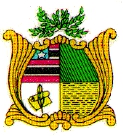 ESTADO DO MARANHÃOAssembleia Legislativa do Estado do MaranhãoAvenida Jerônimo de Albuquerque s/n-Sítio Rangedor – CohafumaSão Luís - MA - 65.071-750 -Tel.: 3131 4364/4365 - www.al.ma.leg.brGabinete do Deputado Fernando Pessoa (SDD/MA)INDICAÇÃO Nº              /2020Senhor Presidente,Nos termos do art.152 do Regimento Interno da Assembleia Legislativa do Maranhão, solicitamos que a presente Indicação seja encaminhada ao Governador do Maranhão, Senhor Flávio Dino, e ao Secretário de Saúde, senhor Carlos Lula, solicitando que o Estado do Maranhão preste assistência básica e disponibilize testes rápidos de verificação para o novo corona vírus (COVID-19) para as pessoas que estão estagnadas nas barreiras montadas para impedir a entrada de ônibus de outros estados.Assembleia Legislativa do Maranhão, em 14 de abril de 2020.FERNANDO PESSOADeputado Estadual